КИЇВСЬКА ОБЛАСНА ДЕРЖАВНА АДМІНІСТРАЦІЯ РОЗПОРЯДЖЕННЯ від 07 листопада 2019 р.                            Київ                                             № 627Про затвердження складу комісії з оцінки корупційних ризиків у Київській обласній державній адміністраціїВідповідно до Законів України «Про місцеві державні адміністрації», «Про запобігання корупції», Методології оцінювання корупційних ризиків у діяльності органів влади, затвердженої рішенням Національного агентства з питань запобігання корупції від 02 грудня 2016 року № 126, зареєстрованого у Міністерстві юстиції України 28 грудня 2016 року за № 1718/29848:1. Затвердити склад комісії з оцінки корупційних ризиків у Київській обласній державній адміністрації згідно з додатком.2. Визнати таким, що втратив чинність, додаток до розпорядження голови Київської обласної державної адміністрації від 22 квітня 2019 року № 241 «Про комісію з оцінки корупційних ризиків у Київській обласній державній адміністрації».Голова адміністрації                       (підпис)                      Олексій ЧЕРНИШОВДодатокдо розпорядження  голови адміністрації  07 листопада 2019 року № 627СКЛАДкомісії з оцінки корупційних ризиків у Київській обласній державній адміністраціїЧлени комісії:2Продовження додаткаКерівник апарату адміністрації             (підпис)                      Олена МАЦКІВМацківОлена Андріївна-керівник апарату Київської облдержадміністрації, голова комісіїРибніковаЕліна Юріївна-провідний спеціаліст сектору протидії корупції Київської облдержадміністрації, секретар комісіїВасиленко Олександр Іванович-заступник голови Київської обласної організації Союзу юристів України (за згодою)Кіф’як Світлана Іванівна-начальник відділу фінансового забезпечення ‒ головний бухгалтер апаратуКиївської облдержадміністраціїМазін Володимир Олександрович -начальник відділу методологічної підтримки та моніторингу публічних закупівель Київської облдержадміністраціїМатьораМикола Іванович-голова Київської обласної організації спілки юристів, заступник голови ради підприємців при Київській облдержадміністрації (за згодою)Олійник Світлана Ігорівна-начальник управління персоналом Київської облдержадміністраціїОпаленко Дмитро Анатолійович-завідувач  сектору протидії корупції Київської облдержадміністраціїСкоробогатькоДенис Валентинович-начальник управління внутрішнього аудиту Київської облдержадміністраціїСтойкоОлена Михайлівна-начальник управління організаційної роботи та взаємодії з органами виконавчої влади та місцевого самоврядування апарату  Київської облдержадміністраціїЯсюкГанна Іванівна-заступник начальника – начальник відділу нормативно-правової роботи управління юридичного забезпечення Київської облдержадміністрації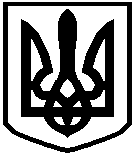 